Fabrication de médicaments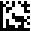 Importation de médicamentsCommerce de gros de médicamentsExportation de médicamentsCommerce à l’étranger de médicamentsActivité de courtier en médicaments ou d’agent pour médicamentsPrélèvement de sangBases légales :Loi sur les produits thérapeutiques (LPTh; RS 812.21)Ordonnance sur les autorisations dans le domaine des médicaments (OAMéd ; RS 812.212.1)Ordonnance sur les médicaments (OMéd; RS 812.212.21)Ordonnance de l’Institut suisse des produits thérapeutiques sur ses émoluments (OE-Swissmedic; RS 812.214.5) Informations de baseNuméro de la dernière autorisation d’exploitation:  inconnu (premier octroi)AdressesTitulaire de l’autorisation d’exploitation (Siège selon le registre du commerce et la banque de données OMS)Adresse de correspondance (si différente de 2.1)Adresse de facturation (si différente de 2.1)Motif de la requêtea) Annexe Médicaments :Par site concerné, une Annexe Médicaments doit être remplie pour toutes les activités. Pour une renonciation, seul le formulaire de base doit être rempli.b) Annexe Changement de domicile / raison sociale :Si un titulaire d’autorisation de mise sur le marché (AMM de médicaments) modifie son domicile ou sa raison sociale, il doit également soumettre une Annexe Changement de domicile / raison sociale.c) Annexe Responsable technique à mandats multiples :Si un responsable technique exerce cette fonction auprès d’autres entreprises, ou qu’il en a fait la requête à Swissmedic, il faut également soumettre l’Annexe Responsable technique à mandats multiples.d) Emoluments :Les émoluments sont fixés conformément à l’OE-Swissmedic. L’examen d’une demande est soumis à émoluments, même si la demande est retirée ou rejetée au cours de la procédure. En cas de requête incomplète, le travail supplémentaire peut être facturé séparément comme supplément aux émoluments fixes (art. 5 OE-Swissmedic). En cas de retrait de la demande, les émoluments peuvent être reduits (art. 8, al. 1, OE-Swissmedic). Les réductions d’émoluments ne sont pas accordées sur les suppléments au sens de l’article 5 (art. 8, al.3 OE-Swissmedic).e) SwissGMDP :En déposant cette requête d'autorisation d'exploitation, le titulaire de l'autorisation d’exploitation accepte que les données contenues dans la requêtesoient utilisées pour la publication des certificats GMP/GDP dans la base de données SwissGMDP. Aucune donnée personnelle n’est publiée.RemarquesConfirmation de l’intégralité et de l’exactitude des données qui précèdent et de la prise de connaissance des remarquesFormulaireFormulaireFormulaireRequête d’autorisation d’exploitation – Formulaire de base Médicaments (y.c. sang)Requête d’autorisation d’exploitation – Formulaire de base Médicaments (y.c. sang)Requête d’autorisation d’exploitation – Formulaire de base Médicaments (y.c. sang)Numéro d’identification :I-301.AA.05-A02fVersion :5.0Date de validité :22.04.2024Raison sociale:Complément:Rue / numéro:NPA / Lieu:Canton:IDECHE- ORG-IDORG- LOC-IDLOC- Raison sociale:Complément:Rue / numéro:Case postale:NPA / Lieu:Téléphone:E-mail:Raison sociale:Complément:Rue / numéro:Case postale:NPA / Lieu:Téléphone:Début d’exploitation (demande initiale) a)Déclaration a) de renonciation dès le : Par la présente, nous confirmons que nous renonçons à notre autorisation d’exploitation et qu’à compter de la date indiquée ci-dessus, nous cesserons toutes les activités de fabrication et de distribution soumises à autorisation conformément à l’art. 4, al. 1, let. c et e de la Loi sur les produits thérapeutiques (LPTh ; RS 812.21) et à l’art. 2, let. l-o de l’Ordonnance sur les autorisations dans le domaine des médicaments (OAMéd ; RS 812.212.1).Modification de l’autorisation d’exploitation a), délai souhaité : 	Changement d’adresse b)	Changement de raison sociale b)	Changement de responsable technique (RT) c)	Changement d’activités (Extension ou réduction des activités)	Autres: Requête d’autorisation d’exploitationRequête d’autorisation d’exploitationNuméro de saisie(interne à Swissmedic)Numéro de saisie(interne à Swissmedic)Requête d’autorisation d’exploitationRequête d’autorisation d’exploitationPremier octroiChangementFabrication de médicaments(y compris l’analyse par un laboratoire externe)54345441Importation de médicaments54365443Commerce de gros de médicaments54355442Exportation de médicaments54365443Commerce à l’étranger de médicaments54375444Activité de courtier ou d’agent en/pour médicaments54385445Prélèvement de sang54395446Obligatoire : Personne autorisée à signer (p.ex. selon registre du commerce)Autre personne autorisée à signer (signature collective à deux requiert une seconde signature)Lieu, date	Signature	...........................Nom	Prénom	Fonction	Téléphone	E-mail	Lieu, date	Signature	...........................Nom	Prénom	Fonction	Téléphone	E-mail	La présente requête est à envoyer àSwissmedicInstitut suisse des produits thérapeutiquesDivision Operational Support ServicesHallerstrasse 73012 BernePour toute questionTéléphone 	+41 58 462 04 55E-mail 		inspectorates@swissmedic.ch